    UNITED UNITARIAN UNIVERSALIST CONGREGATION Gathering Music  					  Alex Chilsen	       The Christmas Song, Torme and Wells	        	     Welcome and Announcements   	             Rev. David Kraemer            	 Prelude      Adagio Cantabile, Beethoven    	              Alex Chilsen                                              Call to Worship				      	  Meg Whaley	Chalice Lighting                                                           (In Unison)May this flame kindle within us the warmth of compassion, the glow of love, the fire of commitment and the light of truth. Here together we scatter and nurture seeds of spirit, service and community.Lighting the Advent Candle  						Angel’s Candle or the Candle of PeaceSpecial Music        Oh Christmas Tree  		             United Choir*Greeting One Another*Hymn      Jingle Bells (Printed in Order of Service)  Christmas Traditions  			                 Rev. David	*Hymn     #6 Just As Long As I Have Breath A Story for All Ages      The Brementown Musicians      Heidi WoehlckSpecial Music         Good King Wencelas   		 United ChoirChristmas Traditions			Meg and Rev. David*Hymn     #259 We Three KingsChristmas Traditions   	 Silent Night 		     Rev. DavidSpecial Music						 United ChoirMeditation and Prayer                         Joys and Sorrows        				  Sung ResponseWalking, walking with you, walking with you is our prayer  Sharing of the Offering    			              Alex Chilsen		        The Holly And the Ivy, TraditionalChristmas Traditions:	       Meg, Rev. David and Everyone	              A Visit From St. Nick*Hymn      #235 Deck The Halls*Closing Words	 		                      Extinguishing the FlamePostlude   						  Alex Chilsen	It’s Beginning to Look a lot Like Christmas, Meridith Wilson           *Please rise in body or spirit.	Welcome visitors and friends! Please join us for fellowship downstairs after today’s service.Welcome to United Unitarian Universalist Congregation in Waukesha. This church was founded in 1877 as part of a faith that holds to no creed, but believes that love goes beyond belief. All people are welcome here, whoever you are and wherever you are in your journey. May you find here hope, joy, wisdom, and grace.OUR MISSION: We scatter and nurture seeds of spirit, service, and community.OUR VISION: We envision a large progressive religious community growing in spirit and in service. OUR COVENANT TOGETHER:As a congregation,We encourage children,Preserve the environment,Nurture spiritual enrichment,Embrace authentic relationships,And serve each other and the larger community.UNITED UNITARIAN UNIVERSALIST CONGREGATION506 N. Washington AvenueWaukesha, WI 53188(262) 544 – 1050http://www.uniteduuc.orgQuestions? Want to learn more? We hope you’ll be in touch!Rev. David Kraemer, Minister: minister@uniteduuc.orgKatelyn Berken, Director of Religious Education: dre@uniteduuc.orgAlex Chilsen, Director of MusicPatty Vanderpoel, Office Administrator: uniteduuc@gmail.com Church Board: board@uniteduuc.org Religious education, childcare and large print hymnals are available during this morning’s worship. Restrooms and water fountains are located through both sets of sanctuary doors. Special thanks to all those who helped with the service today: Meg Whaley, Alex Chilsen, Peggy Ann Harris, Mary Duerson, Meg and Moni Whaley.United Unitarian Universalist Congregation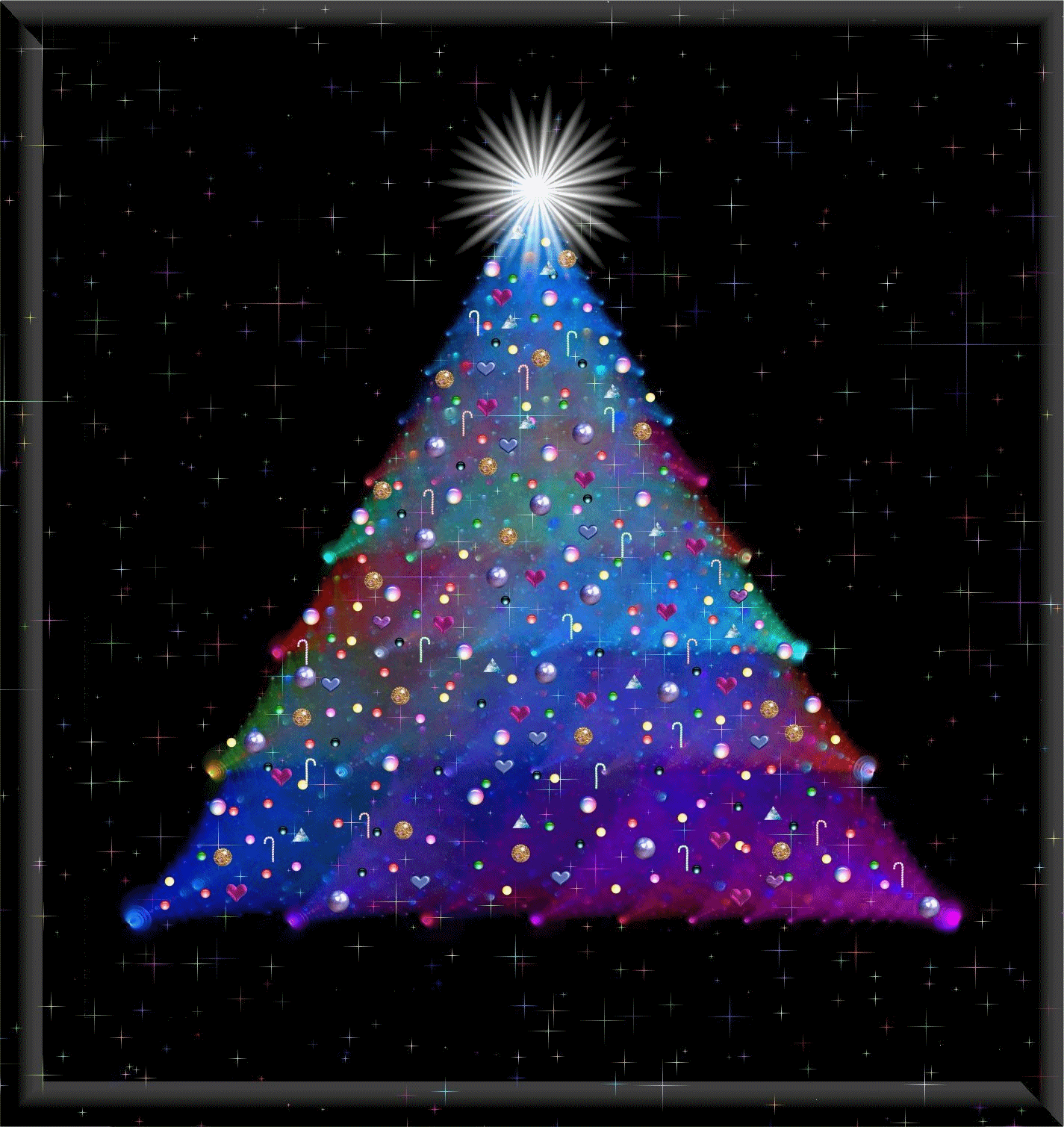 ConvergenceRev. David KraemerDecember 23, 2018All Are Welcome Here 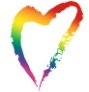 Announcements and Upcoming EventsRELIGIOUS EDUCATIONThere will be no Religious Education today or on Dec.24. Childcare is available today, but not on Christmas Eve. Children are invited to stay in the service. CHRISTMAS EVE SERVICE: We invite you to join us for our annual candle light Christmas Eve service at 4 p.m.CHRISTMAS EVE COLLECTION: This year’s Christmas Eve Collection will go to “We Got This”, a downtown Milwaukee project that puts young boys in the 53206 zip code to work in a community garden, building opportunity and growing food for the community. Your generosity is appreciated!HOLIDAY HOURS: The office will be closed on Tuesday Dec. 25 and Jan 1.OWL PROGRAM FOR 10-12 GRADERS: We will be offering the Our Whole Lives (OWL) Sexuality Education for Grades 10-12 beginning in January 2019.  This excellent program is a progressive approach to sexuality education that addresses the totality of human sexuality in an age-appropriate manner.  An orientation session will be offered on 1/6 at LCUUC Hartland, to parents of 10th-12th graders who are interested in learning more about the program.  Participation is open to members and friends of the church and we are eager for more participants.  Spread the word!  For more info contact Lisa Rosenthal, rosenthal97@gmail.comWINTER CIRCLE SUPPERS: Reminder to hosts, please contact your guests to determine date, time and menu for your supper.WEATHER CLOSINGS: United is registered with WISN 12 and WTMJ4  to report weather closings during bad weather. You can check  T.V. stations or websites for “Closings and delays”. Next Sunday’s serviceDecember 30, 2018Coffee house serviceAnnouncements and Upcoming EventsRELIGIOUS EDUCATIONThere will be no Religious Education today or on Dec.24. Childcare is available today, but not on Christmas Eve. Children are invited to stay in the service. CHRISTMAS EVE SERVICE: We invite you to join us for our annual candle light Christmas Eve service at 4 p.m.CHRISTMAS EVE COLLECTION: This year’s Christmas Eve Collection will go to “We Got This”, a downtown Milwaukee project that puts young boys in the 53206 zip code to work in a community garden, building opportunity and growing food for the community. Your generosity is appreciated!HOLIDAY HOURS: The office will be closed on Tuesday Dec. 25 and Jan 1.OWL PROGRAM FOR 10-12 GRADERS: We will be offering the Our Whole Lives (OWL) Sexuality Education for Grades 10-12 beginning in January 2019.  This excellent program is a progressive approach to sexuality education that addresses the totality of human sexuality in an age-appropriate manner.  An orientation session will be offered on 1/6 at LCUUC Hartland, to parents of 10th-12th graders who are interested in learning more about the program.  Participation is open to members and friends of the church and we are eager for more participants.  Spread the word!  For more info contact Lisa Rosenthal, rosenthal97@gmail.comWINTER CIRCLE SUPPERS: Reminder to hosts, please contact your guests to determine date, time and menu for your supper.WEATHER CLOSINGS: United is registered with WISN 12 and WTMJ4  to report weather closings during bad weather. You can check  T.V. stations or websites for “Closings and delays”. Next Sunday’s serviceDecember 30, 2018Coffee house serviceDashing through the snowIn a one-horse open sleighOe’r the fields we goLaughing all the wayBells on bobtail ringMaking spirits brightWhat fun it is to laugh and singA sleighing song tonightO, jingle bells, jingle bellsJingle all the wayOh what fun it is to rideIn a one-horse open sleigh, heyJingle bells, jingle bellsJingle all the wayOh what fun it is to rideIn a one-horse open sleigh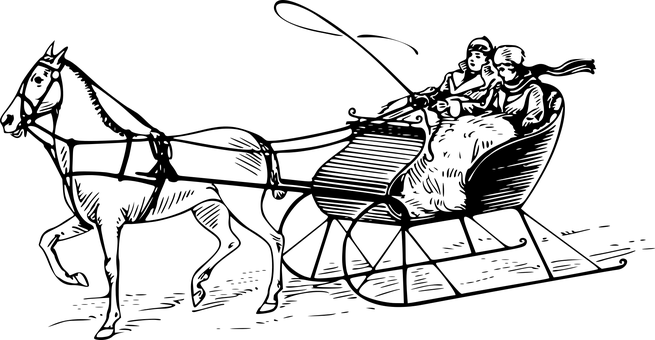 Dashing through the snowIn a one-horse open sleighOe’r the fields we goLaughing all the wayBells on bobtail ringMaking spirits brightWhat fun it is to laugh and singA sleighing song tonightO, jingle bells, jingle bellsJingle all the wayOh what fun it is to rideIn a one-horse open sleigh, heyJingle bells, jingle bellsJingle all the wayOh what fun it is to rideIn a one-horse open sleigh